    БАШҠОРТОСТАН РЕСПУБЛИКАҺЫныҢ                             АДМИНИСТРАЦИЯ СЕЛЬСКОГО ПОСЕЛЕНИЯ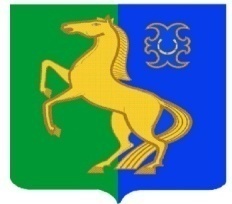          ЙƏРМƏКƏЙ РАЙОНЫ                                                                   Усман-ташлинский  СЕЛЬСОВЕТ                                          МУНИЦИПАЛЬ РАЙОНыныҢ                                                               МУНИЦИПАЛЬНОГО РАЙОНА              Усман-Ташлы АУЫЛ СОВЕТЫ                                                                ЕРМЕКЕЕВСКИЙ РАЙОН  АУЫЛ БИЛӘМӘҺЕ ХАКИМИƏТЕ                                                      РЕСПУБЛИКИ БАШКОРТОСТАН                                            ҠАРАР                                              № 20                               ПОСТАНОВЛЕНИЕ              05  май      2017 й.                                                                         05 мая     2017 г . О внесении изменений в постановление  от  16.02.2016 г.   № 9 главы  сельского поселения Усман-Ташлинский  сельсовет муниципального района Ермекеевский район РБ «Об утверждении административного регламента по предоставлению муниципальной услуги «Выдача справок» в сельском поселении Усман-Ташлинский сельсовет муниципального района  Ермекеевский район Республики Башкортостан»             В соответствии  с Федеральным законом от 27.07.2010 № 210 - ФЗ (ред. от 28.12.2016)  «Об организации предоставления государственных и муниципальных услуг»;  статьей 14 Федерального закона от 6 октября 2003 года № 131-ФЗ "Об общих принципах организации местного самоуправления в Российской Федерации", Федеральным законом от 24.11.1995 N 181-ФЗ (ред. от 19.12.2016) "О социальной защите инвалидов в Российской Федерации,  статье 4 Устава сельского поселения Усман-Ташлинский сельсовет,  ПОСТАНОВЛЯЮ:1. Внести изменения в раздел «Стандарт предоставления муниципальной услуги»,  постановления  № 9   от 16.02.2016г.   «Об утверждении административного регламента по предоставлению муниципальной услуги «Выдача справок» в сельском поселении  Усман-Ташлинский сельсовет муниципального района  Ермекеевский район Республики Башкортостан»  (приложение).2. Постановление вступает в силу  со  дня  подписания  и  официального размещения  на  информационном  стенде сельского  поселения Усман-Ташлинский сельсовет 3. Контроль за исполнением настоящего постановления оставляю за собой.Глава сельского поселения Усман-Ташлинский сельсовет                                  Р.Ф.ХантимероваПриложениеУтверждено постановлениемглавы сельского поселенияУсман-Ташлинский сельсоветмуниципального районаЕрмекеевский район РБот 05.05.2017 г. № 20             Изменения, вносимые в административный регламент по предоставлению муниципальной услуги «Выдача справок» в сельском поселении  Усман-Ташлинский сельсовет муниципального района  Ермекеевский район Республики Башкортостан».        Раздел II «Стандарт предоставления муниципальной услуги» дополнить пунктами  в  следующей редакции:      2.15.   Требования к помещениям  сельского поселения Усман-Ташлинский сельсовет в которых предоставляется муниципальная услуга, к месту ожидания и приема заявителей, размещению и оформлению визуальной, текстовой и мультимедийной информации о порядке предоставления муниципальной услуги:        - для заявителей должно быть обеспечено удобство с точки зрения пешеходной доступности от остановок общественного транспорта;                                                                       - в случае если имеется возможность организации стоянки (парковки) возле здания (строения), в котором размещено помещение приема и выдачи документов, организовывается стоянка (парковка) для личного автомобильного транспорта заявителей. За пользование стоянкой (парковкой) с заявителей плата не взимается;         -для парковки специальных автотранспортных средств инвалидов на каждой стоянке выделяется не менее 10% мест (но не менее одного места), которые не должны занимать иные транспортные средства;          -в целях обеспечения беспрепятственного доступа заявителей, в том числе передвигающихся на инвалидных колясках, вход в здание и помещения, в которых предоставляется муниципальная услуга, оборудуются пандусами, поручнями, тактильными (контрастными) предупреждающими элементами, иными специальными приспособлениями, позволяющими обеспечить беспрепятственный доступ и передвижение инвалидов, в соответствии с законодательством Российской Федерации о социальной защите инвалидов;          -в местах для ожидания устанавливаются стулья (кресельные секции, кресла) для заявителей. Количество мест ожидания определяется исходя из фактической нагрузки и возможностей для их размещения в здании, но не может составлять менее 5 мест;          -места для информирования оборудуются стендами (стойками), содержащими информацию о порядке предоставления муниципальной услуги. Информационные стенды (стойки) должны размещаться в местах, обеспечивающих свободный доступ к ним лиц, имеющих ограничения к передвижению, на доступной для инвалидов-колясочников высоте. Доступ граждан для ознакомления с информацией должен быть обеспечен не только в часы приема заявлений, но и в рабочее время, когда прием заявителей не ведется;          -инвалидам в целях обеспечения доступности муниципальной услуги оказывается помощь в преодолении различных барьеров, препятствующих в получении ими муниципальной услуги наравне с другими лицами. Инвалидам, имеющим стойкие расстройства функции зрения, и другим лицам с ограниченными физическими возможностями при необходимости обеспечивается сопровождение и помощь по передвижению в помещениях;          -характеристики помещений приема и выдачи документов в части объемно-планировочных и конструктивных решений, освещения, пожарной безопасности, инженерного оборудования должны соответствовать требованиям нормативных документов, действующих на территории Российской Федерации;          -обеспечивается допуск в здание и помещения, в которых предоставляется муниципальная	 услуга,           -сурдопереводчика (тифлосурдопереводчика), а также допуск и размещение собаки-проводника при наличии документа, подтверждающего ее специальное обучение;           -оформление визуальной, текстовой и мультимедийной информации о порядке предоставления муниципальной услуги должно соответствовать оптимальному зрительному и слуховому восприятию этой информации заявителями, в том числе с ограниченными возможностями здоровья. Предусматривается дублирование звуковой, зрительной, текстовой и графической информации знаками, выполненными рельефно-точечным шрифтом Брайля и иным выпуклым шрифтом.       2.16 . Показатель доступности и качества муниципальной услуги:         -наличие полной, актуальной и достоверной информации о порядке предоставления муниципальной услуги;          -наличие возможности получения муниципальной услуги в электронном виде, в том числе с использованием Единого портала государственных и муниципальных услуг, Портала государственных и муниципальных услуг Республики Башкортостан, по почте;         -возможность получения инвалидами помощи в преодолении барьеров, мешающих получению муниципальной услуги наравне с другими лицами